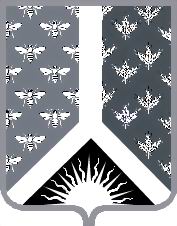 Кемеровская область Новокузнецкий муниципальный районАдминистрация Новокузнецкого муниципального районаПОСТАНОВЛЕНИЕот 16.04.2020 № 78г. НовокузнецкО внесении изменений в постановление администрации Новокузнецкого муниципального района от 20.01.2020 № 05 «О закреплении муниципальных общеобразовательных организаций за территориями муниципального образования «Новокузнецкий муниципальный район» в 2020 году»В связи с кадровыми изменениями, в соответствии   с   пунктом   6  части  1 статьи  9 Федерального закона от 29.12.2012   № 273-ФЗ «Об образовании в Российской Федерации», пунктом 7 Порядка приема граждан на обучение по образовательным программам начального общего, основного общего и среднего общего образования, утвержденного приказом Министерства образования и науки Российской Федерации от 22.01.2014 № 32, руководствуясь статьей 40 Устава муниципального образования «Новокузнецкий муниципальный район»:1. Внести  в  постановление  администрации  Новокузнецкого  муниципального  района от 20.01.2020 № 05 «О закреплении муниципальных общеобразовательных организаций за территориями муниципального образования «Новокузнецкий муниципальный район» в 2020 году» изменения, изложив пункт 22 приложения к постановлению «Закрепление муниципальных общеобразовательных организаций за территориями муниципального образования «Новокузнецкий муниципальный район» в 2020 году» в новой редакции:2. Опубликовать настоящее постановление в Новокузнецкой районной газете «Сельские вести» и разместить на официальном сайте муниципального образования «Новокузнецкий муниципальный район» www.admnkr.ru в информационно-телекоммуникационной сети «Интернет».3. Настоящее постановление вступает в силу со дня, следующего за днем его официального опубликования, и распространяет свое действие на правоотношения, возникшие с 28.01.2020.4. Контроль за исполнением настоящего постановления возложить на первого заместителя главы Новокузнецкого муниципального района С.О. Милиниса.Глава Новокузнецкого муниципального района			                               А.В. Шарнин«22Муниципальное бюджетное общеобразовательное учреждение «Тальжинская основная общеобразовательная школа»654217, Российская Федерация, область Кемеровская область - Кузбасс, район Новокузнецкий, поселок и(при) станция(и) Тальжино, улица Свердлова, дом 31 АРепринцева Светлана ИльиничнаОсновное общее образование:- поселок Тальжино;- поселок при станции Тальжино;- поселок Баевка».